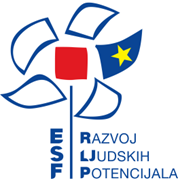 Ugovor o dodjeli bespovratnih sredstava  za projekte koji su financirani iz Europskog socijalnog fonda u sklopu programa 2007.-2013HR.5.1.03("Jačanje socijalnog dijaloga – faza II")Upravljačko tijelo, (u daljnjem tekstu: UT), <puno ime/naziv i adresa>Posredničko tijelo razine 2, (u daljnjem tekstu: PT2), <puno ime/naziv i adresa>s jedne strane, i<Puno službeno ime i adresa Korisnika>[<Pravni status (organizacija)>] [<OIB >](u daljnjem tekstu Korisnik)s druge strane, (u daljnjem tekstu Strane) složile su se kako slijedi: Posebni uvjetiČlanak 1. - Svrha1.1.	Svrha ovog Ugovora je dodjela bespovratnih sredstava od strane UT za potrebe provedbe Projekta pod nazivom: <Naziv projekta> (u daljnjem tekstu: Projekt ) opisanog u Prilogu I Opis i proračun Projekta, koji je sastavni dio ovog Ugovora.1.2.	Bespovratna sredstva se dodjeljuju Korisniku pod odredbama i uvjetima koji su utvrđeni u ovom Ugovoru. Ugovor se sastoji od ovih Posebnih uvjeta ( u daljnjem tekstu: Posebni uvjeti) i priloga iz članka 10. Ovog Ugovora, za koje Korisnik ovim putem izjavljuje da ih je u cijelosti primio na znanje i prihvatio.   1.3.	Korisnik potpisivanjem Ugovora prihvaća bespovratna sredstva i preuzima odgovornost za provođenje Projekta.1.4.	Korisnik se obvezuje provesti Projekt u skladu s opisom i opsegom Projekta navedenima u ovom Ugovoru i njegovim Prilozima pod 10.1, uzimajući u obzir izmjene Projekta učinjene ovim Ugovorom.Članak 2. –  Provedba i financijsko razdoblje operacije2.1.	Ovaj Ugovor stupa na snagu s datumom potpisa posljednje Strane, te ostaje na snazi do izvršenja svih obaveza ugovornih Strana.2.2.	Razdoblje provedbe Projekta sukladno točci 11.1. Priloga II. Opći uvjeti je od <…> do <….>.2.3.	Razdoblje financiranja Projekta započinje stupanjem Ugovora na snagu i završava datumom posljednje financijske transakcije između Strana Ugovora, ali ne kasnije od 31. prosinca 2016. Završni zahtjev za nadoknadom sredstava i Završno izvješće podnose se PT-u 2 na kraju razdoblja iz točke 15.13 Priloga II Opći uvjeti.2.4. 	Razdoblje prihvatljivosti izdataka Projekta je od <…> do <….>.Članak 3. – Iznos bespovratnih sredstava, postotak financiranja Operacije i uređenje plaćanja 3.1.	<Neobavezno> Ukupni iznos Projekta se procjenjuje na  <….KUNA>.3.2.	Ukupni prihvatljivi izdatci se procjenjuju na <… KUNA>, kao što je utvrđeno u Prilogu I. Opis i proračun Projekta, a sukladno odredbama Priloga II Opći uvjeti.	<Neobavezno, dodatni uvjeti>3.3.	UT dodjeljuje bespovratna sredstva u iznosu od <…KUNA> što je najviši mogući iznos sufinanciranja ukupno procijenjene vrijednosti prihvatljivih izdataka Projekta <navedene u točci 3.2. > Bespovratna sredstva potječu iz Europskog socijalnog fonda i Državnog proračuna Republike Hrvatske.Iznosi koji  se isplaćuju i završni iznos doprinosa UT iz bespovratnih sredstava utvrđuju se u skladu s člancima 14. i 17. Priloga II. Opći uvjeti. Korisnik se obvezuje osigurati sredstva u svrhu pokrića prihvatljivih troškova i izdataka a koji se ne nadoknađuju bespovratnim sredstvima. <Neobavezno> Korisnik je odgovoran za  osiguravanje  raspoloživosti sredstava ukupne projektne vrijednosti u svrhu pokrića  neprihvatljivih troškova i izdataka. 3.4.	<Neobavezno> Najniži iznos izdatka koji se može prikazati u Zahtjevu za nadoknadom sredstava iz točke 15.10 Priloga II. Opći uvjeti iznosi  <…. KUNA>. Navedeno ograničenje se ne primjenjuje pri podnošenju Završnog zahtjeva za nadoknadom sredstava. 3.5.	Korisnik je ovlašten podnositi Zahtjeve za nadoknadu sredstava po metodi nadoknada.3.6. 	<Neobavezno> Korisnik izdaje mjenicu s pristankom na plaćanje iznosa od <…..KUNA> na  <određeni datum> ili na zahtjev UT za plaćanjem, pod uvjetom da u potpunosti ne postupi u skladu s odlukom UT o povratu, ako do toga dođe. 3.7. 	<Neobavezno> Banka izdaje financijsko jamstvo u ime Korisnika na koji način odobrava plaćanje iznosa od <…..KUNA> na <određeni datum> ili na zahtjev UT za plaćanjem, u slučaju da Korisnik u potpunosti ne postupa u skladu s odredbama Ugovora. 3.8. 	Ako Korisnik u potpunosti ne postupi sukladno odluci UT o povratu, i/ili je bankovni račun Korisnika blokiran zbog prisilne naplate potraživanja ili drugih razloga, ako do toga dođe, Korisnik je suglasan da se prema njemu prekidaju daljnje isplate iz točke 3.3. ovoga članka, koje vrši UT ili da se iznos kojega je trebalo povratiti odbija od iznosa daljnjih plaćanja.  Članak 4. – Partneri4.1.	Projekt će provesti Korisnik i sljedeći partneri: 4.1.1.	<Navedite točan naziv partnera i njegovu šifru>;4.1.2.	< Navedite točan naziv partnera i njegovu šifru;Članak 5. – Prihvatljivi izdatci5.1. Sukladno točki 14.2 (d) Priloga II. Općih uvjeta, sljedeće vrste izdataka nisu prihvatljive za Projekt: ulaganja u kapital ili kreditna ulaganja, jamstveni fondovi;izdatak povezan s aktivnostima stambenog zbrinjavanja;neizravni troškovi koji premašuju vrijednost od 20% ugovorenih izravnih prihvatljivih troškova projektaPDV koji je povrativ;kamate na dug;troškovi kupnje opreme, namještaja, vozila, kao i manje adaptacije te modernizacije prostora i postojeće infrastrukture ako premašuju vrijednost od 10% ugovorenih  prihvatljivih troškova projekta;amortizacija strojeva, opreme i namještaja koji je bio kupljen uz pomoć nacionalne i europske potpore;izdatak povezan sa stavljanjem nuklearnih postrojenja izvan pogona;doprinosi u naravi: nefinancijski doprinosi (robe ili usluge) od trećih strana koji ne obuhvaćaju izdatke za korisnika;troškovi kupnje korištene opreme;troškovi kupnje vozila koja se koriste u svrhu upravljanja projektom;doprinosi za dobrovoljna zdravstvena ili mirovinska osiguranja koja nisu obvezna prema nacionalnom zakonodavstvu;                                                                                                                                                                                                                                                                                                                                                                            kazne, financijske globe i troškovi sudskih sporova;operativni troškovi izuzev troškova upravljanja projektom;izdaci temeljeni na troškovima u fiksnom iznosu izračunati primjenom standardnih skala jediničnih troškova ili paušalnih iznosa;gubici zbog fluktuacija valutnih tečaja i provizija na valutni tečaj;plaćanja neoporezivih bonusa zaposlenima;bankovni troškovi za otvaranje i vođenje računa, naknade za financijske transfere i drugi troškovi u potpunosti financijske prirode; troškovi koji su već bili financirani iz javnih izvora odnosno troškovi koji se u razdoblju provedbe projekta financiraju iz drugih izvora;troškovi kupnje neizgrađenog zemljišta;troškovi kupnje nekretnina (zgrada/objekata, uključujući zemljišta na kojem su izgrađene);drugi troškovi koji nisu u neposrednoj povezanosti sa sadržajem i ciljevima projekta.Članak 6. – Oglašavanje i mjere vidljivosti  6.1.	Korisnik se obvezuje provoditi i/ili sudjelovati u oglašavanju i mjerama osiguravanja javnosti i vidljivosti, povrh onih koje su opisane u Prilogu I, ako PT2 postavi takav zahtjev. Članak 7. –  Upravljanje projektnom imovinom 7.1.	Imovina koja je stečena u Projektu mora se koristiti u skladu s opisom sadržanim u Prilogu I. 7.2.	<Ako je primjenjivo: U slučaju da se imovina koja je stečena u projektu, koja se spominje u čl. 7.1 treba prenijeti na druge projektne partnere ili treće strane, navedite (formalni) sporazum takvog transfera, precizirajući potrebne uvjete.> 7.3.	< Neobavezno, ovisno o procijenjenom riziku u postupku procjene koji se odnosi na zahtjeve za osiguranjem: Navesti uvjete za osiguranje imovine stečene u projektu, koja se spominje pod čl. 7.1. >Članak 8. – Ostali uvjeti8.1. Korisnik uz svaki Zahtjev za nadoknadom sredstava dostavlja PT2 izvješće o ostvarenom napretku temeljem relevantnih fizičkih pokazatelja Operativnog programa („Tablica pokazatelja Operativnog programa Razvoj ljudskih potencijala 2007.-2013.“, u daljnjem tekstu: „Tablica OP pokazatelja“). 	Korisnik uz svaki Zahtjev za nadoknadom sredstava dostavlja PT2 podatke o krajnjim korisnicima dostavom dokumenta „Zbirna tablica Dodatka XXIII“, gdje su zbirni podaci za izvještajno razdoblje prikazani u radnom listu „Dodatak XXIII“.	Prilikom dostavljanja Zahtjeva za nadoknadom sredstava prema PT2, Korisnik „Tablicu OP pokazatelja“ i „Zbirnu tablicu Dodatka XXIII“ iz ove točke dostavlja i UT (na znanje).	Ukoliko u izvještajnom razdoblju Korisnik nije provodio aktivnosti projekta temeljem kojih bi izvršio upise vrijednosti za „Tablicu OP pokazatelja“, kao i za „Zbirnu tablicu Dodatka XXIII“, o tome dostavlja pisanu obavijest PT2, te UT na znanje elektroničkom poštom. U slučaju kada se radi o dostavi zadnjeg Zahtjeva za nadoknadom sredstava u kalendarskoj godini, Korisnik je dužan dostaviti popunjenu „Zbirnu tablicu Dodatka XXIII“, iako nije imao upisa vrijednosti za izvještajno razdoblje, ali ima obvezu upisa vrijednosti na godišnjoj razini za pojedine kategorije sudionika. 8.2.	< utvrđene ključne točke projekta>;8.3.	< ako je primjenjivo:  Partneri sudjeluju u provedbi projekta sukladno Sporazumu o partnerstvu koji Korisnik sklapa s partnerima i dostavlja ga PT2 u roku od 30 dana od potpisivanja ovog Ugovora. U slučaju izmjene partnerstva i/ili Sporazuma o partnerstvu Korisnik o tome mora izvijestiti PT2 u roku od 8 dana od nastanka izmjene.	>8.4.	<...ostali uvjeti>.Članak 9. – Adrese za kontakt9.1.	Za svaki oblik komunikacije koji je povezan s ovim Ugovorom važno je navesti broj i naziv Operacije te ga poslati na sljedeće adrese: Za Upravljačko tijeloMinistarstvo rada i mirovinskoga sustava, Petračićeva 4, +385 1 3696 458/460, e-mail: esf@mrms.hrZa Posredničko tijelo razine 2Hrvatski zavod za zapošljavanje – Ured za financiranje i ugovaranje projekata Europske unije, Petračićeva 4, < adresa, telefaks, tel.  adresa elektronske pošte za korespondenciju >. Za Korisnika< adresa, telefaks, tel., adresa elektronske pošte Korisnika za korespondenciju>Članak 10. – Prilozi10.1.	Sljedeći dokumenti priloženi su ovim Posebnim uvjetima, te čine sastavni dio Ugovora: Prilog I.:  Opis i proračun projektaPrilog II.: Opći uvjeti ugovora koji se primjenjuju na projekte financirane iz strukturnih fondova i Kohezijskog fonda EU u sklopu programa u razdoblju 2007.–2013.Prilog III.: Postupci javne nabave za subjekte koji nisu obveznici Zakona o javnoj nabavi (ako je primjenjivo).[Prilog IV: <…>]10.2.	<Neobavezno> Detalji bankovnog računa Korisnika10.3. U slučaju proturječnosti između odredbi ovih Posebnih uvjeta ili bilo kojeg povezanog Priloga, odredbe Posebnih uvjeta imat će prvenstvo. U slučaju proturječnosti između odredbi Priloga II. i onih iz drugih Priloga, odredbe Priloga II. imat će prvenstvo.  Sastavljeno na hrvatskom jeziku u tri originala, jedan original za svaku Stranu.        Za Upravljačko tijelo	        Za Upravljačko tijelo	        Za Upravljačko tijelo	        Za Upravljačko tijelo	Za Posredničko tijelo razine 2Za Posredničko tijelo razine 2Za Posredničko tijelo razine 2Za Posredničko tijelo razine 2       Ime i prezime  Ime i prezimeIme i prezimeIme i prezime      Funkcija        FunkcijaFunkcijaFunkcija      Potpis Potpis Potpis Potpis       DatumDatumDatumDatum       Za Korisnika        Za Korisnika        Za Korisnika        Za Korisnika      Ime i prezime       Ime i prezime       Ime i prezime         Funkcija        Funkcija        Funkcija        Potpis        Potpis        Potpis        Datum       Datum       Datum